20° Campionato Bolognese a squadre 2019-20Cat. ECCELLENZA Maschile1° fase del Campionato Bolognese a squadre 2019/20 Categoria ECCELLENZA MASCHILEGIRONE ALE PRIME 2 CLASSIFICATE ACCEDONO AL TABELLONE ECCELLENZA “A”, LE ALTRE ACCEDONO AL TABELLONE “B”IMPORTANTE PER I RESPONSABILI !!!:SI RAMMENTA CHE PRIMA DELL’INIZIO CAMPIONATO,TUTTE LE SQUADRE DEVONO AVERE REGOLARIZZATO IL PAGAMENTO DELL’ISCRIZIONE E DELLE TESSERE 2019-20 DEI GIOCATORI.Il referto dell’incontro va inviato entro 1 gg. dalla squadra vincente alla UISP (via e-mail: tennis@uispbologna.it o foto Wzap 3341041560, Michele Contento) utilizzando esclusivamente i moduli reperibili sul sito.CALENDARIO E RISULTATI SU INTERNET : http://www.uispbologna.itBologna, 18 Novembre 2019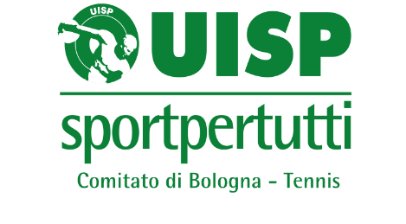 GiornataData/oraincontrorisultato1a Dom. 01/12 h. 15,30BARCA – GRANAROLO “B”6-3Dom. 01/12 h. 9ANZOLA – VERGATO “A”3-6GiornataData/oraincontrorisultato2a Dom. 08/12 h. 14,30 VERGATO “A” - BARCA8-1Dom. 08/12 h. 9ANZOLA - GRANAROLO “B”5-4GiornataData/oraincontrorisultato3a Dom. 15/12 h. 15,30BARCA - ANZOLA3-6Sab. 14/12 h. 14  GRANAROLO “B” - VERGATO “A”8-1SQUADRASEDERESPONSABILETELEFONOpuntiClassBARCACT BarcaGranieri392020984823a scontro direttoGRANAROLO “B”CT GranaroloVentura331905887524aANZOLACT AnzolaRisi334330619342a VERGATO “A”CT VergatoScolamacchia347390691941a scontro diretto